FELADAT:A hívők a karácsonyi istentisztelet alkalmával szeretnék 1,5 méterenként mécsesekkel körbedíszíteni az ócsai református templom belsejét. Hány mécsesre van szükségük? Az alapkerület kiszámításában segít a következő ábra.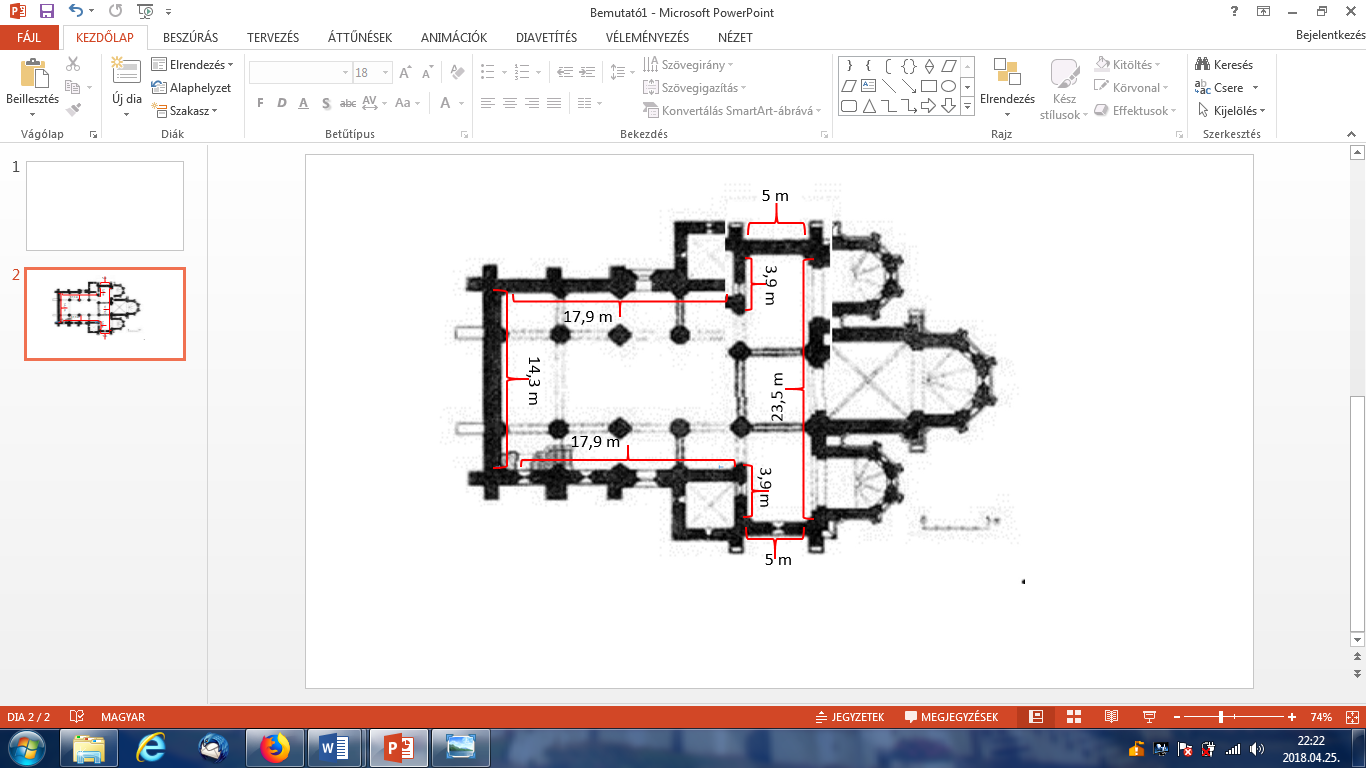 -----------------------------------------------------------------------------------------------------------------------------------------------FELADAT:A hívők a karácsonyi istentisztelet alkalmával szeretnék 1,5 méterenként mécsesekkel körbedíszíteni az ócsai református templom belsejét. Hány mécsesre van szükségük? Az alapkerület kiszámításában segít a következő ábra.MEGOLDÁS:K = 14,3 + 2 · 17,9 + 2 · 3,9 + 2·5 + 23,5 = 14,3 + 35,8 + 7,8 + 10 + 23,5 = 91,4 m91,4 : 1,5 = 914 : 15 = 60,93  61 db mécsesre lesz szükség.